1.- Responde:A) ¿Cuántas monedas de 10 céntimos son?:     1 € son ________ monedas de 10 cts.	10 € son ________ monedas de 10 cts.B) ¿cuantos céntimos son?:     1 € son ________ céntimos.			10 € son ________ céntimos.2.- Y ahora responde en órdenes de magnitud:   1 Unidad son ________ décimas, _________ centésimas. _________ milésimas 3.- Escribe cómo se leen estos números decimales.0, 14 _______________________________________________________________3, 02 _______________________________________________________________8, 25   ______________________________________________________________9, 136 ______________________________________________________________4.- Recuerda el orden de unidades y escribe el número como se indica.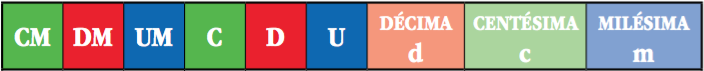 5.-  Calcula los siguientes productos con decimales.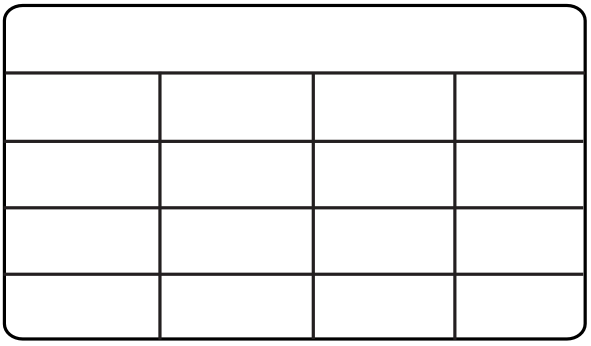              6,23   x 4 						   2,86   x  23              x							    x						 6.- Calcula las siguientes divisiones con decimales.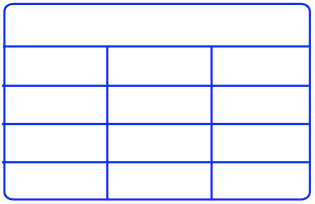 				: 4							  : 6	2 5,8							     2 2,27.- Divide hasta que el resto sea cero. 				: 5							  : 8	  2 1							     3 48.- Escribe el nombre de los siguientes polígonos.    ________________     _________________  _______________      _________________9. - Calcula el perímetro de las siguiente figura.                      6 cm      4 cm                    4 cm      4 cm                    4 cm           El perímetro es: ______________                     6 cm        10.- Escribe el nombre de los siguientes ángulos según su apertura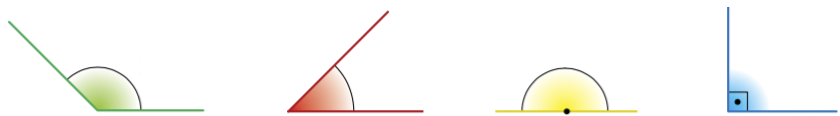     ________________     _________________           _______________      _________________EVAL. U8     MATEMÁTICAS  ABN  3º PRIMARIAFECHA:NOMBRE:                                                                                       CURSO:NOMBRE:                                                                                       CURSO:5 C = ________ D     y     ___________ d3000 c = _______ U    y     ________ D8 UM = ______ C     y     ___________ c700 d = ________ D    y     ________ C